Your recent request for information is replicated below, together with our response.The number of sudden deaths Police Scotland have attended in Caithness in 2018, 2019, 2020, 2021 & 2022.The following table provides the number of recorded Sudden Death incidents attended by Police Scotland within the Thurso & Northwest Caithness and Wick & East Caithness multi member wards between 6th February 2018 and 31st December 2022 (Calendar Years):All statistics are provisional and should be treated as management information. 
All data have been extracted from Police Scotland internal systems and are correct as at 19th January 2023.The data was extracted using the incident's raised date and by selecting the final Incident Type PW-26 incident type ‘Sudden Death’.Out of Force and error incidents have been excluded.Storm Incidents recorded within either of the two Multi Member Wards have been selected: Thurso & Northwest Caithness; Wick & East Caithness.Please note, records where the Storm Incident has a date/time populated within the 'At Scene' variable, have been selected.Please note, Storm Unity went live within the Highlands and Islands Division on the 6th February 2018*.If you require any further assistance please contact us quoting the reference above.You can request a review of this response within the next 40 working days by email or by letter (Information Management - FOI, Police Scotland, Clyde Gateway, 2 French Street, Dalmarnock, G40 4EH).  Requests must include the reason for your dissatisfaction.If you remain dissatisfied following our review response, you can appeal to the Office of the Scottish Information Commissioner (OSIC) within 6 months - online, by email or by letter (OSIC, Kinburn Castle, Doubledykes Road, St Andrews, KY16 9DS).Following an OSIC appeal, you can appeal to the Court of Session on a point of law only. This response will be added to our Disclosure Log in seven days' time.Every effort has been taken to ensure our response is as accessible as possible. If you require this response to be provided in an alternative format, please let us know.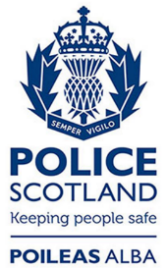 Freedom of Information ResponseOur reference:  FOI 23-0016Responded to:  xx January 2023Multi member Ward2018*2019202020212022Thurso & Northwest Caithness1727222631Wick &  East Caithness2116212936Total3843435567